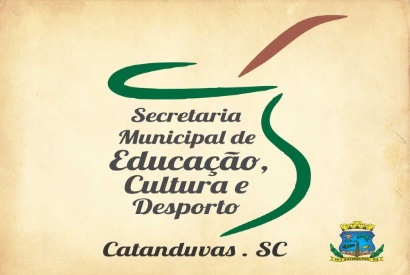 1 ANOPROFESSORA: MARILENE APARECIDA DE OLIVEIRA ATIVIDADES DE ARTES NOVAMENTE VAMOS RELEMBRAR A HISTÓRIA “DA CESTA DE DONA MARICOTA” VAMOS VER TODOS OS TIPOS DE FRUTAS VERDURAS E LEGUMES QUE CONTINHAM NA CESTA. VOÇÊ FICARA BEM ATENTO A TODOS OS LEGUMES, VERDURAS E FRUTAS DA COR AMARELA.NUM PRATO IRA COLOCAR ALGUNS DESSES ALIMENTOS DA COR AMARELA  E VAI SABOREAAR.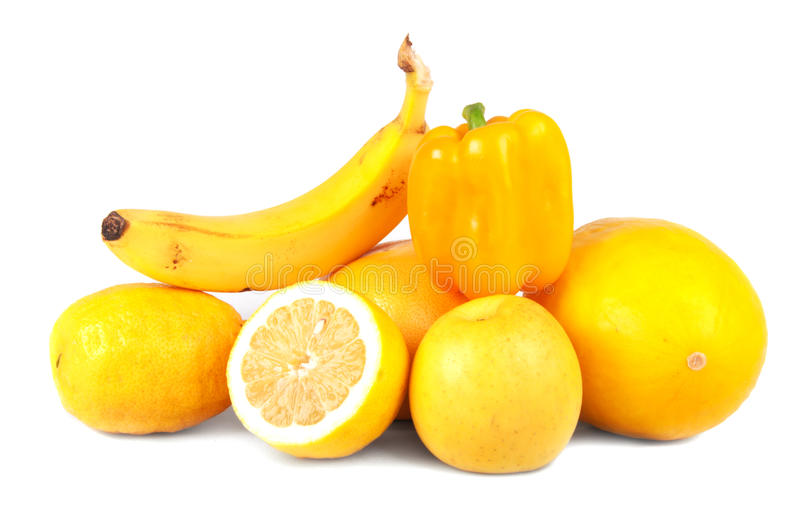 